Melia Bali 5*– Nusa Dua 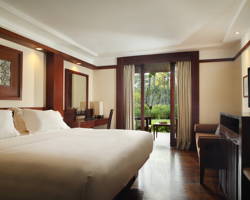 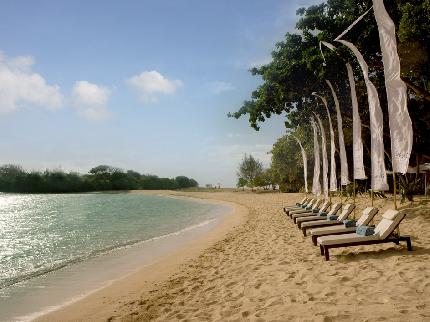 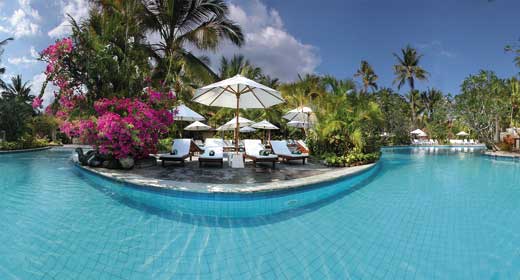 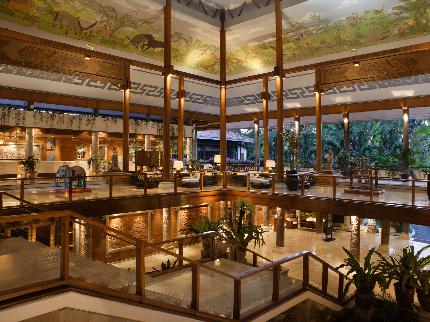 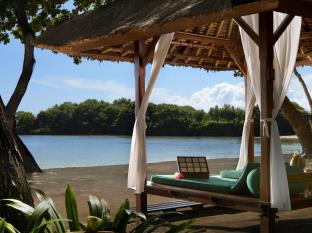 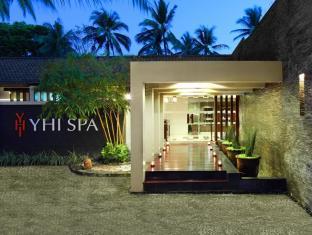 8nap 7 éjszakaTovábbi kedvezményekért érdeklődjön utazási irodánknál.10 nap 9 éjszakaTovábbi kedvezményekért érdeklődjön utazási irodánknál.Foglalás:51 nappal érkezés előtt 6% kedvezmény a teljes árból22 nappal érkezés előtt 3% kedvezmény a teljes árból                  Csomag Tartalma:	- szállás a Melia Bali Hotelban  – Melia vendégszoba- reggeli- szolgáltatási díjak - szálláshely adóAz ár nem tartalmazza:Ebéd        :    (nem kötelező)       Vacsora  :     (nem kötelező)reptéri transzferekHotel leírás:A Melia Bali Indonézia szálláshelye 5 étteremmel, nagy lagúnamedencével és trópusi tájkerttel várja vendégeit. A Nusa Dua strandon elhelyezkedő szállodától a Bali Collection bevásárlóközpont 1 perces sétával érhető el.A légkondicionált szobákhoz saját, kertre néző erkély vagy terasz tartozik. A kényelmet ezen kívül minibár, valamint tea- és kávéfőző is szolgálja.Az YHI Spa wellness-részleg kezelések széles skálájával várja a vendégeket. A lobbibárban és az éttermekben történő fogyasztás esetén a Wi-Fi-hozzáférés ingyenes.A Ngurah Rai nemzetközi repülőtér mindössze 11 kilométerre fekszik a hoteltől.Kérhető programok:- 3 egész napos kirándulás, amelyek a sziget 70% lefedik (magyar idegenvezetés)- elefánt szafari - vadvízi rafting- lovaglás az óceán part mentén - qvadozás- egy napos hajó kirándulás (Lembongan sziget)- innováció delfinekkel- Esküvő szervezésKapcsolat felvétel:ACV Bali ToursUtószezonFőszezon2014 jan. 4-től – 2014 jul.14-ig2014 nov.1-től -  2014 dec.26-ig2014 dec.27-tól - 2015 jan.3-igUS$ 699/főUS$ 1210/főUtószezonFőszezon22014 jan. 4-től – 2014 jul.14-ig2014 nov.1-től -  2014 dec.26-ig2014 dec.27-tól - 2015 jan.3-igUS$ 889/főUS$ 1545/fő